* – 1) дані підрозділи вносяться до силабусу в разі, якщо практичні та (або) лабораторні заняття проводить інший викладач, котрий не є автором курсу та лектором; 2) припустимо змінювати назву підрозділу на «Викладач лабораторних та практичних занять:», якщо лабораторні та практичні заняття проводить один викладач, котрий не є автором курсу та лектором.Анотація навчального курсуМета курсу (набуті компетентності)За результатами опанування навчального курсу здобувачі вищої освіти набувають професійних компетентностей:Проводити збір, інтегрований аналіз та узагальнення матеріалів з різних джерел, включаючи наукову та професійну літературу, бази даних, цифрові, статистичні, тестові та інші, та перевіряти їх на достовірність, використовуючи сучасні методи дослідження.Здійснювати презентацію свого дослідження з правової теми, застосовуючи першоджерела та прийоми правової інтерпретації складних комплексних проблем, що постають з цього дослідження, аргументувати висновки. Вільно спілкуватися правничою іноземною мовою (однією з офіційних мов Ради Європи) усно і письмово. Обґрунтовано формулювати свою правову позицію, вміти опонувати, оцінювати докази та наводити переконливі аргументи. Дискутувати зі складних правових проблем, пропонувати і обґрунтовувати варіанти їх розв’язання. Оцінювати достовірність інформації та надійність джерел, ефективно опрацьовувати та використовувати інформацію для проведення наукових досліджень та практичної діяльності. Використовувати передові знання і методики у процесі правотворення та правозастосування інститутів публічного та приватного права і кримінальної юстиції. Проводити порівняльно-правовий аналіз окремих інститутів права різних правових систем, враховуючи взаємозв’язок правової системи України з правовими системами Ради Європи та Європейського Союзу. Аналізувати та оцінювати практику застосування окремих правових інститутів. Обґрунтовувати правову позицію на різних стадіях правозастосування. Мати практичні навички розв’язання проблем, пов’язаних з реалізацією процесуальних функцій суб’єктів правозастосування. Інтегрувати необхідні знання та розв’язувати складні задачі правозастосування у різних сферах професійної діяльності.Структура курсуРекомендована література:Басай В.Д., Король В.В. Курс практичного права: Навчально-методичний посібник. – Івано-Франківськ: Галицька друкарня, 2003.Галай А.О., Стаднік В.В. Інтерактивні методики викладання у правопросвітній діяльності: Тренінговий комплекс: Навчально-методичний поібник / За ред. А.О. Галая. – К.: Атіка, 2006Галай А.О. Основні навчальні компоненти юридичної клінічної освіти: шляхи впровадження клінічного спецкурсу та практики студентів у навчальний процес вищих навчальних закладів в Україні. Навчальний посібник. – К.: КНТ, 2009. – 96 с.Галай А.О., Стаднік В.В. Організаційна та управлінська модель юридичної клініки в Україні: забезпечення якісного функціонування: навчальний посібник. – К.: Атіка, 2005.Галай А.О., Іваніщ Я.В., Стаднік В.В. Основи юридичної клінічної практики: Навчально-методичний посібник / За ред. А.О. Галая. – К.: Атіка, 2007.Гентош Р.Є., Дулеба М.В., Козлов В.О., Котуха О.С. Діяльність юридичних клінік у сфері громадського правозахисту: Посібник для студентів юридичних спеціальностей ВНЗ. – Львів: Відродження, 2003.Гутников А., Пронькин В. Живое право. Занимательная энциклопедия практического права: Учебно-методическое пособие // Методические материалы для преподавателя. – СПб.: Издательство Санкт-Петербургского института права им. Принца Ольденбургского, 2001.Гребеньков Г.В., Фіолевський Д.П. Юридична етика. – К.: Алерта, 2004.Дулеба М.В. Діяльність юридичних клінік в Україні: шляхи розвитку та вдосконалення. Науково-практичний посібник. – К.: Атіка, 2004.Дронова І.В. Моделі і методи управління проектами на ринку освітніх послуг (в умовах інтеграції економіки України у єдиний європейський простір): Автореф. дис... канд. техн. наук: 05.13.22 / Національний аерокосмічний ун-т ім. М.Є.Жуковського "Харківський авіаційний ін-т". — Х., 2004. Єлов В. Формування окремих професійних навичок юриста роботи з клієнтом у студентів юридичних факультетів: навчальний посібник для студентів та викладачів юридичних вузів, практикуючих юристів. – Луцьк: Вежа, 2003.Єлов В.А., Молібог С.І., Павленко Д.Г. Юридична клініка: Навчальний посібник / За ред. В.А. Єлова. – К.: Школяр, 2004. Завальна Ж.В., Старшинський М.В. Професійні навички юриста: Навч. посіб. – Суми: ВТД «Університетська книга», 2006.Мережа юридичних клінік України: ретроспективи та перспективи / За ред. М.В. Дулеби. – Київ, 2006.Молібог С., Павленко Д., Браун Д. Юридичні клініки. – К.: Центр комерційного права. – 2002.Мізанур Р., "Інтерв'ювання та консультування клієнтів юридичною клінікою: методика і тактика проведеня" // Матеріали конференції. — Київ., 26 березня 2004 р.Мэйхерн К. Курсы выработки профессиональных навыков адвокатов. Интервьюирование, собеседование с клиентом: предлагаемый план занятия. Материалы методического семинара для преподавателей «Клиническое юридическое образование», 14-18 декабря 2000 г. — Москва, 2000. На допомогу юридичним клінікам (Навчально-методичний посібник для студентів юридичних факультетів вищих навчальних закладів)/ Суровська Л.І., Журман Д.В., Поштарук Д.О. та ін. – Сімферополь: Кримський юридичний інститут Харківського національного університету внутрішніх справ, 2006. – 200 с.Навчання в дії: Метод. рекомендації для тренерів. Як підготувати та провести семінар для вчителів з інтерактивних технологій навчання / Авт.уклад.: А.Панченков, Т.Ремех; За ред. О.Пометун. – К.:А.П.Н., 2003.Организация и управление в юридической клинике: Опыт практической деятельности в современной России: Учеб. пособие. – М.: Дело, 2003.Основи юридичної клінічної практики: Навчально-методичний посібник / М.В. Савчин, М.В. Менджул, В.В. Навроцький – Ужгород: Вид-во О. Гаркуші, 2007.Пометун О.І., Ремех Т., Ламах Е. Кроки до демократії: уроки громадянської освіти: Метод. посібник для позакласних занять. – К.: А.П.Н., 2001.Практичне право: протидія насильству: Навчально-методичний посібник / О.Ф.Штанько, А.О. Галай, В.В.Стаднік та ін. / За заг. ред. О.Ф. Штанька. – К.: Атіка, 2004.Практичне право: Навчальний посібник для студентів юридичних вищих навчальних закладів / За ред. М.В. Удода. – Варшава: Польська асоціація правової просвіти, Інститут конституційної і правової політики, 2003. Про затвердження Типового положення про юридичну клініку: наказ Міністерства освіти і науки України від 3 вересня 2006 року.Профессиональные навыки юриста: Опыт практического обучения. – М.: Дело, 2001.Профессиональные навыки юриста: опыт практического обучения. М.: — Дело, 2001. — 416с. Рафид М. Интервьюирование клиента (раздаточный материал для студентов). Материалы методического семинара для преподавателей «Клиническое юридическое образование», 14-18 декабря 2000 г. — Москва, 2000. Рахман М. Интервьюирование клиента: необходимые учебные пособия и материалы. Материалы методического семинара для преподавателей «Клиническое юридическое образование», 14-18 декабря 2000 г. — Москва, 2000. Самолюк В. Юридична практика: основи ефективного консультування. Навчально-методичний посібник. – Острог: Острозька академія, 2005. Суровська Л.І., Журман Д.В., Поштарук Д.О. На допомогу юридичним клінікам (Навчально-методичний посібник для студентів юридичних факультетів вищих навчальних закладів). — Сімферополь: Кримський юридичний інститут Хаківського національного університету внутрішніх справ, 2006. — 200с. Суть и методы образовательного процесса в юридической клинике / Материалы всеукраинского научно-практического семинара-тренинга, 23-25 ноября 2002 года. — К.: МФ «Відродження», Американська Асоціація Юристів, 2002. Стандарти юридичних клінік України: прийняті Асоціацією юридичних клінік України в редакції від 25.08.2005.Тамара Живулина. Интервьюирование Климента. Материалы методического семинара для преподавателей «Клиническое юридическое образование», 14-18 декабря 2000 г. — Москва, 2000.  Тэнфорд А. Дж. Проведение опроса (фрагменты). Материалы методического семинара для преподавателей «Клиническое юридическое образование», 14-18 декабря 2000 г. — Москва, 2000. Уилсон Р. Дж. Клиническое юридическое образование как средство обеспечения доступа к правосудию в развивающихся странах и в странах, недавно вступивших  на путь демократии // Материалы семинара Юридическое обслуживание неимущих и права человека» 4-9 июля 1998 г.— М., 1998.  Філіп’єв А. Знайомтесь: юридична клініка. – Острог: Острозька академія, 2005.Юридическая клиника: опыт практического обучения юристов: учебно-методическое пособие / А.В. Байков, А.В. Васильев, Л.А. Воскобитова, П. Дуглас и др. – СПб.: Равена, 1999.Юридичні клініки в Україні: роль, завдання та організаційно-правові засади: Посібник/ За ред. М.В.Дулеби – К.: Леся, 2003.Arbentman Lee P., McMahon Edward T., O'Brien Edward L.. "Street Law. A Course in Practical Law". Fifth Edition, West Publishing Company, 1994.Johnson D. W., Johnson R. T. Teaching Students to be Peacemakers (3rd ed.). — Edina, MN: Interaction Book Company, 1995.Johnson D. W., Johnson R. T. Teaching Students to be Peacemakers (3rd ed.). — Edina, MN: Interaction Book Company, 1995.Lee P.Arbentman, Edward T.McMahon, Edward L.O'Brien. "Street Law. A Course in Practical Law". Fifth Edition, West Publishing Company, 1994.Street Law in Detention Settings. Publication of the National Institute for Citizen Education in the Law, Street Law, Inc. 1996.  Street Law. A Course in Practical Law. 5th ed. Publication of the National Institute for Citizen Educa¬tion in the Law, West Publishing Company, 1994. Список відкритих баз даних та реєстрів:Агентство з розвитку інфраструктури фондового ринку України (АРІФРУ) [Електронний ресурс] – Режим доступу до ресурсу: https://smida.gov.ua/about База даних "Законодавство України" [Електронний ресурс] – Режим доступу до ресурсу: http://zakon4.rada.gov.ua/laws. База жителей Украины. [Електронний ресурс] – Режим доступу до ресурсу: http://nomerorg.company/allukraina/. Дані реєстру платників ПДВ [Електронний ресурс] – Режим доступу до ресурсу: https://cabinet.sfs.gov.ua/registers. Державний реєстр друкованих засобів масової інформації та інформаційних агентств як суб’єктів інформаційної діяльності [Електронний ресурс] – Режим доступу до ресурсу: http://dzmi.informjust.ua/home/index. Єдина база даних електронних адрес, номерів факсів (телефаксів) суб'єктів владних повноважень: [Електронний ресурс] – Режим доступу до ресурсу: http://email.court.gov.ua/search. Єдиний державний веб-портал відкритих даних [Електронний ресурс] – Режим доступу до ресурсу: http://data.gov.ua/. Єдиний державний реєстр судових рішень [Електронний ресурс] – Режим доступу до ресурсу: http://www.reyestr.court.gov.ua/. Єдиний державний реєстр юридичних осіб, фізичних осіб-підприємців та громадських формувань [Електронний ресурс] – Режим доступу до ресурсу: https://usr.minjust.gov.ua/ Єдиний ліцензійний реєстр [Електронний ресурс] – Режим доступу до ресурсу: http://irc.gov.ua/ua/Poshuk-v-YeLR.html Єдиний реєстр громадських формувань [Електронний ресурс] – Режим доступу до ресурсу: http://rgf.informjust.ua/home/index. Національний реєстр електронних інформаційних ресурсів [Електронний ресурс] – Режим доступу до ресурсу: http://e-resurs.gov.ua/. Перевірка документа про освіту [Електронний ресурс] – Режим доступу до ресурсу: https://osvita.net/ua/checkdoc/ Перевірка коду IMEI мобільних телефонів [Електронний ресурс] – Режим доступу до ресурсу: http://www.ucrf.gov.ua/perevirka-imei-2/. Перелік осіб, пов`язаних із здійсненням терористичної діяльності або стосовно яких застосовано міжнародні санкції [Електронний ресурс] – Режим доступу до ресурсу: http://www.sdfm.gov.ua/articles.php?cat_id=126&lang=uk. Поштові індекси та відділення поштового зв’язку України [Електронний ресурс] – Режим доступу до ресурсу: http://services.ukrposhta.com/postindex_new/. Публічна кадастрова карта України [Електронний ресурс] – Режим доступу до ресурсу: http://map.land.gov.ua/kadastrova-karta. Реєстр громадських об'єднань [Електронний ресурс] – Режим доступу до ресурсу: http://rgo.informjust.ua/. Реєстр документів дозвільного характеру [Електронний ресурс] – Режим доступу до ресурсу: http://irc.gov.ua/ua/reestr_rddh Централізована база даних Моторного (транспортного) страхового бюро України [Електронний ресурс] – Режим доступу до ресурсу: https://cbd.mtibu.kiev.ua/Login.aspx?ReturnUrl=%2fMTSBU_Pages%2fTree.aspx. 	Юридичний факультет СНУ ім. В. Даля  [Електронний ресурс] – Режим доступу до ресурсу:  http://pravo-snu.com.ua/Юридична клініка «PRO BONO»  при юридичному факультету СНУ ім. В. Даля [Електронний ресурс] – Режим доступу до ресурсу: http://pravo-snu.com.ua/clinic/Оцінювання курсуЗа повністю виконані завдання студент може отримати визначену кількість балів:Умови ліквідації заборгованостей з поточної роботи: студенту, який до початку семестрового контролю виконав не всі види поточного контролю навчальної дисципліни, передбачені індивідуальним навчальним планом, дозволяється відпрацювати заборгованість у останній тиждень поточного семестру, при цьому результати оцінювання цих робіт враховуються викладачем у підсумковій поточній успішності з цієї дисципліни.Шкала оцінювання студентівПолітика курсуСилабус курсу:Силабус курсу: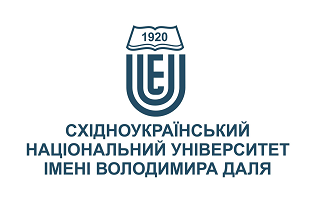 Основи юридичної клінічної практики Основи юридичної клінічної практики Ступінь вищої освіти:МагістрМагістрСпеціальність: 081 «Право»081 «Право»Рік підготовки:11Семестр викладання:осіннійосіннійКількість кредитів ЄКТС:55Мова(-и) викладання:українськаукраїнськаВид семестрового контролюзалікзалікАвтор курсу та лектор:Автор курсу та лектор:Автор курсу та лектор:Автор курсу та лектор:Автор курсу та лектор:к.ю.н., доц. Капліна Г. А., к.ю.н., Скупніський О. В.  к.ю.н., доц. Капліна Г. А., к.ю.н., Скупніський О. В.  к.ю.н., доц. Капліна Г. А., к.ю.н., Скупніський О. В.  к.ю.н., доц. Капліна Г. А., к.ю.н., Скупніський О. В.  к.ю.н., доц. Капліна Г. А., к.ю.н., Скупніський О. В.  к.ю.н., доц. Капліна Г. А., к.ю.н., Скупніський О. В.  к.ю.н., доц. Капліна Г. А., к.ю.н., Скупніський О. В.  к.ю.н., доц. Капліна Г. А., к.ю.н., Скупніський О. В.  вчений ступінь, вчене звання, прізвище, ім’я та по-батьковівчений ступінь, вчене звання, прізвище, ім’я та по-батьковівчений ступінь, вчене звання, прізвище, ім’я та по-батьковівчений ступінь, вчене звання, прізвище, ім’я та по-батьковівчений ступінь, вчене звання, прізвище, ім’я та по-батьковівчений ступінь, вчене звання, прізвище, ім’я та по-батьковівчений ступінь, вчене звання, прізвище, ім’я та по-батьковівчений ступінь, вчене звання, прізвище, ім’я та по-батьковідоцент кафедри правознавства доцент кафедри правознавства доцент кафедри правознавства доцент кафедри правознавства доцент кафедри правознавства доцент кафедри правознавства доцент кафедри правознавства доцент кафедри правознавства посадапосадапосадапосадапосадапосадапосадапосадаkaplina@snu.edu.ua skupinskij@snu.edu.ua 095 052 72 78050 530 2868314, за розкладомелектронна адресателефонмесенджермесенджерконсультаціїВикладач лабораторних занять:*Викладач лабораторних занять:*Викладач лабораторних занять:*Викладач лабораторних занять:*Викладач лабораторних занять:*вчений ступінь, вчене звання, прізвище, ім’я та по-батьковівчений ступінь, вчене звання, прізвище, ім’я та по-батьковівчений ступінь, вчене звання, прізвище, ім’я та по-батьковівчений ступінь, вчене звання, прізвище, ім’я та по-батьковівчений ступінь, вчене звання, прізвище, ім’я та по-батьковівчений ступінь, вчене звання, прізвище, ім’я та по-батьковівчений ступінь, вчене звання, прізвище, ім’я та по-батьковівчений ступінь, вчене звання, прізвище, ім’я та по-батьковіпосадапосадапосадапосадапосадапосадапосадапосадаелектронна адресателефонмесенджермесенджерконсультаціїВикладач практичних занять:*Викладач практичних занять:*Викладач практичних занять:*Викладач практичних занять:*Викладач практичних занять:*Гніденко В. І.Гніденко В. І.Гніденко В. І.Гніденко В. І.Гніденко В. І.Гніденко В. І.Гніденко В. І.Гніденко В. І.вчений ступінь, вчене звання, прізвище, ім’я та по-батьковівчений ступінь, вчене звання, прізвище, ім’я та по-батьковівчений ступінь, вчене звання, прізвище, ім’я та по-батьковівчений ступінь, вчене звання, прізвище, ім’я та по-батьковівчений ступінь, вчене звання, прізвище, ім’я та по-батьковівчений ступінь, вчене звання, прізвище, ім’я та по-батьковівчений ступінь, вчене звання, прізвище, ім’я та по-батьковівчений ступінь, вчене звання, прізвище, ім’я та по-батьковіасистентка кафедри правознавстваасистентка кафедри правознавстваасистентка кафедри правознавстваасистентка кафедри правознавстваасистентка кафедри правознавстваасистентка кафедри правознавстваасистентка кафедри правознавстваасистентка кафедри правознавстваgnidenko@snu.edu.ua 066 880 43 49313електронна адресателефонмесенджермесенджерконсультаціїЦілі вивчення курсу:Метою навчальної дисципліни «Основи юридичної клінічної практики» є набуття системи правових знань та навичок, що регламентує порядок здійснення юридичної діяльності та юридичної практики. Здобувач вищої освіти повинен навчитися методам успішної практики, критичного мислення, необхідного для аналізу всіх правових питань, вирішення етичних питань у процесі професійної діяльності щодо надання правової допомоги. Основою курсу є формування у здобувачів вищої освіти професійних умінь і навичок правозастосування та правової просвіти, закріплення на практиці навичок, отриманих у результаті теоретичної підготовки; виховання почуття відповідальності за виконувану ними роботу; вдосконалення форм і методів інтерактивного навчання.Навчання спрямоване на комплексну реалізацію практичної, когнітивно-освітньої, професійної та виховної цілей, а саме:практична ціль: формування у здобувачів вищої освіти таких рис, як самостійність, творчий підхід при розгляді студентами проблем і завдань, що надаються під час вивчення дисципліни «Основи юридичної та клінічної практики»;когнітивно-освітня ціль: ознайомлення студентів зі специфікою навчальної дисципліни «Основи юридичної та клінічної практики»; розгляд студентами загальних засад та організації діяльності юридичної клініки, ознайомлення з правилами діловодства та документування в юридичній клініці, вивчення специфіки роботи юриста-консультанта в юридичній клініці;професійна ціль: підготовка правника, здатного виконувати основні професійні завдання, складати юридичні документи у процесі практичної діяльності;виховна ціль: формування гуманістичного, демократичного та загальнокультурного світогляду, патріотичної свідомості громадянина України, виховання поваги до загальнолюдських цінностей.Результати навчання:здатність до абстрактного мислення, аналізу та синтезу; здатність застосовувати знання у практичних ситуаціях; знання та розуміння предметної області та розуміння професійної діяльності; здатність вчитися і оволодівати сучасними знаннями; здатність бути критичним і самокритичним;  здатність застосовувати знання завдань, принципів і доктрин національного права, а також змісту правових інститутів, щонайменше з таких галузей права, як: конституційне право, адміністративне право і адміністративне процесуальне право, цивільне і цивільне процесуальне право, кримінальне і кримінальне процесуальне право; знання і розуміння особливостей реалізації та застосування норм матеріального і процесуального права; здатність до критичного та системного аналізу правових явищ і застосування набутих знань у професійній діяльності; здатність до самостійної підготовки проектів актів правозастосування; здатність до логічного, критичного і системного аналізу документів, розуміння їх правового характеру і значення; вміння грамотно і точно формулювати та висловлювати свої позиції, належним чином їх обґрунтовувати; вміння працювати самостійно, працювати у команді колег за фахом; уміння планувати, організовувати і контролювати свою діяльність тощоПередумови до початку вивчення:Базові знання з  теорії держави та права, трудового права, цивільного права, адміністративного права, право соціального забезпечення тощо..№ТемаГодини (Л/ЛБ/ПЗ)Стислий змістІнструменти і завданняЗагальні положення про юридичну клінічну діяльність.2/0/2Поняття та види правової допомоги. Безоплатна первинна правова допомога. Безоплатна вторинна правова допомога. Поняття правових послуг. Юридична клінічна освіта. Історія юридичної клінічної освіти та передумови її виникнення. Поняття та сутність юридичної клініки. Способи розуміння юридичної клініки, як форми практичного навчання та як „освітнього" закладу. Завдання юридичної клінічної освіти (юридичної клініки). Принципи діяльності юридичної клініки. Юридичні клініки України та інших держав. Організаційно-правові форми та структура юридичних клінік України. Сучасні тенденції розвитку юридичної клінічної освіти в Україні. Участь в обговоренніІндивідуальні завданняРеферування літературиОснови юридичної деонтології та професійної етики у діяльності юридичної клініки2/0/2Професійна етика юриста. Типи моральних взаємин між людьми - професійна етика (мораль). Поняття, основні принципи етичної поведінки. Підстави виникнення і призначення професійної етики юриста, її сутність. Етичні принципи діяльності юридичних клінік. Етичні правила поведінки студента при консультуванні клієнта та складанні документів. Етика поведінки студента-консультанта. Професійна культура. Корпоративна етика. Професійний дрес-код. Взаємини клієнт - консультант. Конфлікт інтересів. Етичні аспекти ведення справи клієнта. Конфіденційність в роботі юриста. Участь в обговоренніІндивідуальні завданняОсобливості ведення документації та інформаційне забезпечення в юридичній клініці2/0/2Загальне поняття та значення юридичної техніки. Поняття та види документів правового характеру. Поняття та види документів процесуального характеру. Нормативно-правове забезпечення діловодства та документування. Основні реквізити документів. Вимоги до змісту та форми документа. Діловодство клініки. Правила роботи з документацією в юридичній клініці. Організаційні документи обліку справ у юридичній клініці. Журнал реєстрації. Ведення статистики. Робота клініциста з офісною технікою Робота з електронними базами даних. Участь в обговоренніСкладання тестівІндивідуальні завданняРобота у команді Юридичне консультування та основи роботи з клієнтами2/0/2Консультування як вид юридичної діяльності. Сутність алгоритму роботи у справі. Представництво інтересів клієнта. Орієнтація на клієнта. Концепція «Широкої вітрини». Комунікація на початку прийому. Комунікативні бар’єри.Активне слухання та розуміння інтересів співрозмовника. З’ясування цілей і очікувань клієнта. Публічні виступи.Участь в обговоренніСкладання тестівІндивідуальні завданняРобота у команді Підготовка та проведення інтерв’ю.2/0/2Поняття та сутність аналізу справи. Збір фактичної інформації. Соціально-моральний аналіз проблеми. Юридичний аналіз ситуації. Аналіз доказів Емоційна обізнаність та техніки зниження емоційної напруги. Вербальна комунікація: як запобігати розвитку конфлікту. Робота з клієнтом у складному емоційному стані. Природа та вплив стресу. Основні підходи та рекомендації щодо розвитку стресостійкості та управління стресом. Техніки релаксації та розвитку стресостійкості. Ефективне завершення інтерв’ю. Командна робота консультантів. Проведення пост-інтерв’ю.Участь в обговоренніСкладання тестівІндивідуальні завданняРобота у команді Основи юридичної техніки та особливості складання юридичних документів у справі2/0/2Поняття юридичної техніки. Поняття та види юридичних документів. Засоби оформлення юридичних документів. Правила юридичної техніки, їх значення при складанні та оформленні документів. Загальна характеристика юридичних документів. Сутність, особливості, призначення, зміст та форма позовної заяви.Участь в обговоренніСкладання тестівІндивідуальні завданняРобота у команді Консультування клієнта: особливості, принципи та результат2/0/2Поняття консультування. Підготовка до дачі консультації. Зустріч з клієнтом та роз’яснення йому порядку проведення консультації. Доведення до клієнта можливих варіантів вирішення проблеми, роз’яснення правових наслідків кожного з них.. Вироблення позиції по справі.Визначення стратегії та тактики прийнятого рішення.Участь в обговоренніІндивідуальні завданняРобота у команді Інструменти і завданняКількість балівУчасть в обговоренні20Тести20Робота у команді30Залік30Разом100Сума балів за всі види навчальної діяльностіОцінка ECTSОцінка за національною шкалоюОцінка за національною шкалоюСума балів за всі види навчальної діяльностіОцінка ECTSдля екзамену, курсового проекту (роботи), практикидля заліку90 – 100Авідміннозараховано82-89Вдобрезараховано74-81Сдобрезараховано64-73Dзадовільнозараховано60-63Езадовільнозараховано35-59FXнезадовільно з можливістю повторного складанняне зараховано з можливістю повторного складання0-34Fнезадовільно з обов’язковим повторним вивченням дисциплінине зараховано з обов’язковим повторним вивченням дисципліниПлагіат та академічна доброчесність:Під час виконання завдань студент має дотримуватись політики академічної доброчесності та вимог, вкладених у Положенні про запобігання та виявлення академічного плагіату СНУ ім.В.Даля. Запозичення мають бути оформлені відповідними посиланнями. Студент може пройти певні онлайн-курси, пов'язані з курсом, на онлайн-платформах (Prometheus, Coursera тощо). За наявність сертифікату щодо повного проходження відповідного курсу можуть бути нараховані додаткові бали..Завдання і заняття:Всі завдання, передбачені програмою курсу, мають бути виконані своєчасно та у повному обсязі. Аудиторні заняття мають відвідуватись регулярно. Пропущені заняття (з будь-яких причин) мають бути відпрацьовані з отриманням відповідної оцінки не пізніше останнього тижня поточного семестру. У разі поважної причини (хвороба, академічна мобільність тощо) строки можуть бути збільшені за письмовим дозволом декана факультету.Поведінка в аудиторії:Заняття відбуваються відповідно до чинного розкладу (онлайн чи оффлан) із дотриманням норм, передбачених постановою КМУ від 22 липня 2020 р. № 641 Про встановлення карантину та запровадження посилених протиепідемічних заходів на території із значним поширенням гострої респіраторної хвороби COVID-19, спричиненої коронавірусом SARS-CoV-2.Під час занять студенти дотримуються правил етичної поведінки та норм локальних актів СНУ ім. В.Даля.Під час контролю знань студенти забороняється використанням мобільних пристроїв.